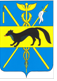 СОВЕТ НАРОДЫХ ДЕПУТАТОВБОГУЧАРСКОГО МУНИЦИПАЛЬНОГО РАЙОНАВОРОНЕЖСКОЙ ОБЛАСТИРЕШЕНИЕот «24»__12__2013 г. № 167                 г. БогучарО внесении  дополнения в решение Совета народных депутатов Богучарского муниципального района от  27.12.2012  № 96 «Об оплате труда служащих органов местного самоуправления района, замещающих должности, не относящиеся  к должностям муниципальной службы»В соответствии с Федеральным законом от 06.10.2003 № 131 - ФЗ «Об общих принципах организации местного самоуправления в Российской Федерации», Уставом Богучарского муниципального района, Совет народных депутатов Богучарского муниципального района решил:1.Внести следующее дополнение в решение Совета народных депутатов Богучарского муниципального района от  27.12.2012  № 96 «Об оплате труда служащих органов местного самоуправления района,  замещающих должности, не относящиеся   к должностям муниципальной службы»:1.1.Приложение к положению об оплате труда работников, замещающих должности, не являющиеся должностями муниципальной службы, дополнить строкой следующего содержания:2. Контроль за выполнением данного решения возложить на постоянную комиссию Совета народных депутатов Богучарского муниципального района по бюджету, финансам, налогам и предпринимательству (Фурсов Ю.И.) и заместителя главы администрации Богучарского муниципального района Кожанова А.Ю..Глава Богучарскогомуниципального района                                                              А.М.ВасиленкоНаименование должностей служащихДолжностной оклад (рублей)Руководитель секретариата 4682